BAZKIDE FITXA	  	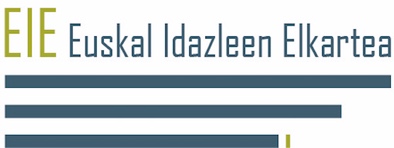 Datuen babesari buruzko oinarrizko informazioaEUSKAL IDAZLEEN ELKARTEA-HEGATSek, datuen erabileraren erantzule denez, jakinarazten dizu zure datuak helburu hauetarako bilduko dituela: kultura zerbitzuak emateko administrazio lanak eta lankidetza kudeatzeko eta irudiak elkartearen hedabideetan argitaratzeko. Datuak erabiltzeko oinarri juridikoa interesdunaren baimena da. Aurreikusitako helburuak betetzeko, honako hauei jakinarazi ahal izango zaizkie zure datuak: zerga administrazioari; banketxe, aurrezki kutxa eta nekazarien kutxei; ikastetxeei eta liburutegi publikoei, kultura zerbitzua gauzatzeko. Pertsona orok du bere datu pertsonalak ikusi, zuzendu eta ezabatzeko eskubidea, horien erabilera mugatzekoa, horiei aurka egitekoa edo horiek eramatekoa. Eskubide horiez baliatzeko, goian adierazita dagoen helbidera idatzi behar diguzu, edo mezu elektroniko bat bidali mailto:eie@idazleak.eus helbide elektronikora, eta zer eskubide erabili nahi duzun adierazi behar duzu. Helbide honetan duzu informazio osagarria.DATU PERTSONALAKAurrerantzean K/K honetatik bazkidetza helbideratzeko baimena ematen dut. Urteko kuota: 50 €idazleak.eus web orrialderako aurkezpen testua:	Aukeran zure sare sozialak,  testuarekin batera aurkezpen orrian agertzeko.idazleak.eus web orrialderako zure argazkia .  Argazkia .JPG formatuan eta kalitate altuan (300ppp) bidali.Jabetza Intelektualari buruzko Legeari kasu eginez ezinbestekoa da argazkilariak “Argazkia erabiltzeko baimena” dokumentua bete eta PDF eran bidaltzea.IDAZLE CURRICULUMAArgitaratutako liburuakBeste hizkuntzetara itzulitako liburuakBeste hizkuntzetatik itzulitako liburuakArgitaratutako artikuluakSariak eta bekakIdazle bezala eginiko beste lana batzukELKARTEAREKIN HARREMANAElkartearen zein ekintzatan parte hartzeko prest?EIEren ekintzetara nora joateko prest?Literatura sarietan eta lehiaketetan epaimahaikide izan nahi?Mahai-inguru, azoka, jaialdietarako, ... ONDO moldatzen zaren atzerriko hizkuntza(k) aukeratuNola bazkidetu zara EIEn?Zer espero duzu zure bazkidetzarekin?Dokumentu honetan eskatutakoaren eta esandakoaren adostasuna:Bazkidetza eskaerak Elkarteko Zuzendaritza Batzordearen oniritzia jaso beharko du. 
Berehala jarriko gara zurekin harremanetan. Eskerrik asko zure konfiantzagatik.Abizenak:Izena:Izatekotan, ezizena:Izatekotan, ezizena:Jaiotze data: NAN:Helbidea: Helbidea: Herria: Posta Kodea:Telefonoa(k): E-posta: Ikasketak: Ikasketak: Lanbidea: Lanbidea: Kontu korrontearen IBAN zenbakia: Kontu korrontearen IBAN zenbakia: https://idazleak.eus/eu/bazkideak/bazkideak-a-z helbidean ikus ditzakezu hainbat ereduFaceBook, Twitter, web orri edo beste…Argazkiaren egileaPosta@ edo telefonoaTituluaISBNUrteaArgitaletxeaGeneroaTituluaISBNUrteaArgitaletxeaGeneroaTituluaISBNUrteaArgitaletxeaGeneroaTituluaISBNUrteaArgitaletxeaGeneroaSariaren edo bekaren izenaLanaren tituluaUrteaLanaren tituluaUrteaGidoiakSare sozialakBeste aipamenik:Elkarteko egitekoetan laguntzaileEIEko ordezkari beste elkarteetanZuzendaritza BatzordeaHitzen Uberan edota Hegats-en kolaboratzaileLiteratura lantegiakSaioak ikastetxeetanPoesia irakurketakHitzaldiakKongresuakBesterik: ArabaBizkaiaBehe NafarroaGipuzkoaLapurdiNafarroaZuberoaAtzerriaEzBai. Edozein epaimahaitanBai. Diruz ordainduetako epaimahaietanFrantsesaGazteleraIngelesaBesterik:Elkartetik deia jaso duzulakoBazkide batek gonbidatutaZeure iniziatibazBesterik:Informazioa, babesa,... (Gehienez 350 karaktere)Non eta noiz (data eta lekua)Bazkidearen sinadura